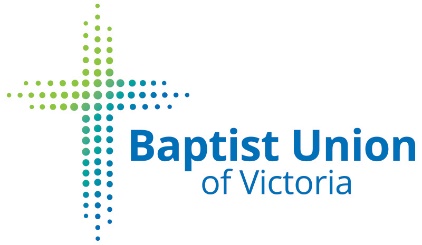 Your Expression of Interest Form must be endorsed by the BUV Church/Community, which you currently attend. This will require the support of your Senior Pastor or, where more appropriate, your church leadership team, which represents your church community. Please complete the following declaration and have the appropriate church leader endorse your application by signing the appropriate section below. DECLARATIONSENIOR PASTOR (or Equivalent) TO COMPLETE THIS SECTIONPlease email this form to ordination@buv.com.au no later than 31 August 2021DISCERNMENT FOR ORDINATIONEXPRESSION OF INTEREST FORMThank you for your enquiry regarding Ordination. This Expression of Interest Form will assist the Ordination Discernment Group (ODG) in understanding your desire to explore a calling to ordained pastoral leadership with the Baptist Union of Victoria (BUV). In line with our privacy policy, please note that this document is a resource held in confidence by the BUV Director of Mission & Ministries and the Head of Ordination, in relation to the exploration of a potential ordination application. It will not be used for any other purpose.If you have any questions, please email ordination@buv.com.au. Please return your Expression of Interest Form by email to ordination@buv.com.au  by the 31 August 2021. PERSONAL DETAILSTITLE (Rev, Dr, Pastor, Mr, Mrs, Miss, Ms)TITLE (Rev, Dr, Pastor, Mr, Mrs, Miss, Ms)OFFICIAL NAMEPREFERRED NAMEDATE OF BIRTHRESIDENCY & CITIZENSHIP STATUSRESIDENTIAL ADDRESSCITY/SUBURBSTATE & POSTCODEPOSTAL ADDRESS (if different from above)HOME PHONEWORK PHONEMOBILE PHONEEMAILNAME OF SPOUSE/PARTNER (if applicable)NAME OF SPOUSE/PARTNER (if applicable)NAMES & AGES OF CHILDREN (if applicable)NAMES & AGES OF CHILDREN (if applicable)EDUCATION, EXPERIENCE & EXPECTATIONSCurrent Employment:Outline why you have decided to apply to enter the Discernment for Ordination process:Outline you faith journey:Outline your education and any qualifications (secondary, tertiary, theological and/or ministry related) including the type of qualifcation and when and from where it was received:Please scan and attach a copy of any relevant academic transcripts of theological study you have completed.Outline your full employment history. Include both Christian ministry positions and secular positions you have held; the organisation(s) that employed you and the dates of employment: Outline any other relevant voluntary positions you have held in churches or Christian organisations:Of which Baptist Union of Victoria (BUV) Church/Community are you currently a member? (Please note: you need to have been an active member of this BUV church for at least a year prior to applying to enter the Discernment for Ordination year.)How long have you been a member of this BUV Church/Community?What is your role and current responsibilities within this BUV Church/Community?It is expected that all ordination candidates will be available to participate in the Accreditation and Ordination Formation Program of the Baptist Union of Victoria (BUV). This will generally include some study at Whitley Theological College as well as training through the BUV. Please indicate your availability for study/training, should you be invited to continue with the Discernment for Ordination process and enter the Accreditation and Ordination Formation Program: I confirm that the Senior Pastor (or Church Secretary or Chair of Church Leadership Team or equivalent) of my current church is aware of the information I am providing. I declare that all the information supplied in this document is true and correct.I authorise the information contained in this document to be distributed to members of the ODG and, where considered appropriate, to the BUV Leadership Team.I confirm that the Senior Pastor (or Church Secretary or Chair of Church Leadership Team or equivalent) of my current church is aware of the information I am providing. I declare that all the information supplied in this document is true and correct.I authorise the information contained in this document to be distributed to members of the ODG and, where considered appropriate, to the BUV Leadership Team.I confirm that the Senior Pastor (or Church Secretary or Chair of Church Leadership Team or equivalent) of my current church is aware of the information I am providing. I declare that all the information supplied in this document is true and correct.I authorise the information contained in this document to be distributed to members of the ODG and, where considered appropriate, to the BUV Leadership Team.I confirm that the Senior Pastor (or Church Secretary or Chair of Church Leadership Team or equivalent) of my current church is aware of the information I am providing. I declare that all the information supplied in this document is true and correct.I authorise the information contained in this document to be distributed to members of the ODG and, where considered appropriate, to the BUV Leadership Team.SIGNEDDATEDNAMECHURCH andLEADERSHIP POSITION heldEMAILMOBILE PHONEComments in support of the candidate’s application:Comments in support of the candidate’s application:Comments in support of the candidate’s application:Comments in support of the candidate’s application:Comments in support of the candidate’s application:I endorse the candidate in their application to explore their suitability for Ordained Pastoral Leadership ministry with the BUV. I agree to support and encourage them in this process.I endorse the candidate in their application to explore their suitability for Ordained Pastoral Leadership ministry with the BUV. I agree to support and encourage them in this process.I endorse the candidate in their application to explore their suitability for Ordained Pastoral Leadership ministry with the BUV. I agree to support and encourage them in this process.I endorse the candidate in their application to explore their suitability for Ordained Pastoral Leadership ministry with the BUV. I agree to support and encourage them in this process.SIGNEDDATED